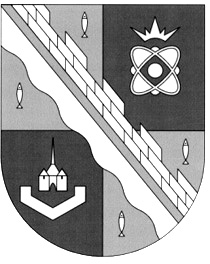 администрация МУНИЦИПАЛЬНОГО ОБРАЗОВАНИЯ                                        СОСНОВОБОРСКИЙ ГОРОДСКОЙ ОКРУГ  ЛЕНИНГРАДСКОЙ ОБЛАСТИпостановлениеот 08/11/2016 № 2493О внесении изменений в постановление администрацииСосновоборского городского округа от 16.09.2016 № 2198В соответствии с Федеральным законом от 24.07.2007 № 209-ФЗ «О развитии малого и среднего предпринимательства в Российской Федерации», постановлением администрации Сосновоборского городского округа от 05.09.2016 № 2076 «Об утверждении Порядка формирования, ведения, обязательного опубликования перечня имущества муниципального образования Сосновоборский городской округ Ленинградской области (за исключением земельных участков), свободного от прав третьих лиц (за исключением имущественных прав субъектов малого и среднего предпринимательства)» и учитывая протокол № 5 от 13.10.2016 координационного совета по вопросам развития малого и среднего предпринимательства на территории Сосновоборского городского округа, администрация Сосновоборского городского округа п о с т а н о в л я е т:1. Внести в постановление администрации Сосновоборского городского округа                           от 16.09.2016 № 2198 «Об утверждении Перечня имущества муниципального образования Сосновоборский городской округ Ленинградской области (за исключением земельных участков), свободного от прав третьих лиц (за исключением имущественных прав субъектов малого и среднего предпринимательства) следующие изменения:1.1. Исключить из Перечня строку 57:Помещение, расположенное по адресу: г.Сосновый Бор, ул.Молодежная. д.54, площадью 18,9 кв.м.1.2. Учитывая замечания Комитета по развитию малого, среднего бизнеса и потребительского рынка Правительства Ленинградской области разделить следующие строки:- строка 9: Помещение, расположенное по адресу: г.Сосновый Бор, пр.Героев. д.29, площадью 74,8 кв.м;- строка 32: Помещение, расположенное по адресу: г.Сосновый Бор, ул.Красных Фортов. д.51, площадью 121,9 кв.м;- строка 34: Помещение, расположенное по адресу: г.Сосновый Бор, ул.Красных Фортов. д.51, площадью 32,3 кв.м;- строка 39: Помещение, расположенное по адресу: г.Сосновый Бор, ул.Красных Фортов. д.51, площадью 59,6 кв.м.2. Перечень изложить в новой редакции согласно приложению к настоящему постановлению3. Общему отделу администрации (Баскакова К.Л.) опубликовать настоящее постановление (без приложения) в городской газете «Маяк», и полностью обнародовать на электронном сайте городской газеты «Маяк».4. Пресс-центру администрации (Арибжанов Р.М.):4.1. разместить настоящее постановление (с приложением) на официальном сайте Сосновоборского городского округа;4.2. разместить Перечень имущества муниципального образования Сосновоборский городской округ Ленинградской области (за исключением земельных участков), свободного от прав третьих лиц (за исключением имущественных прав субъектов малого и среднего предпринимательства) в новой редакции в разделе «Поддержка субъектов малого и среднего предпринимательства».5. Настоящее постановление вступает в силу со дня официального обнародования.6. Контроль за исполнением настоящего постановления оставляю за собой.Первый заместитель главы администрации Сосновоборского городского округа                                                               В.Е.ПодрезовИсп. Павлова М.Ю.2-90-73; ЛЕСОГЛАСОВАНО: 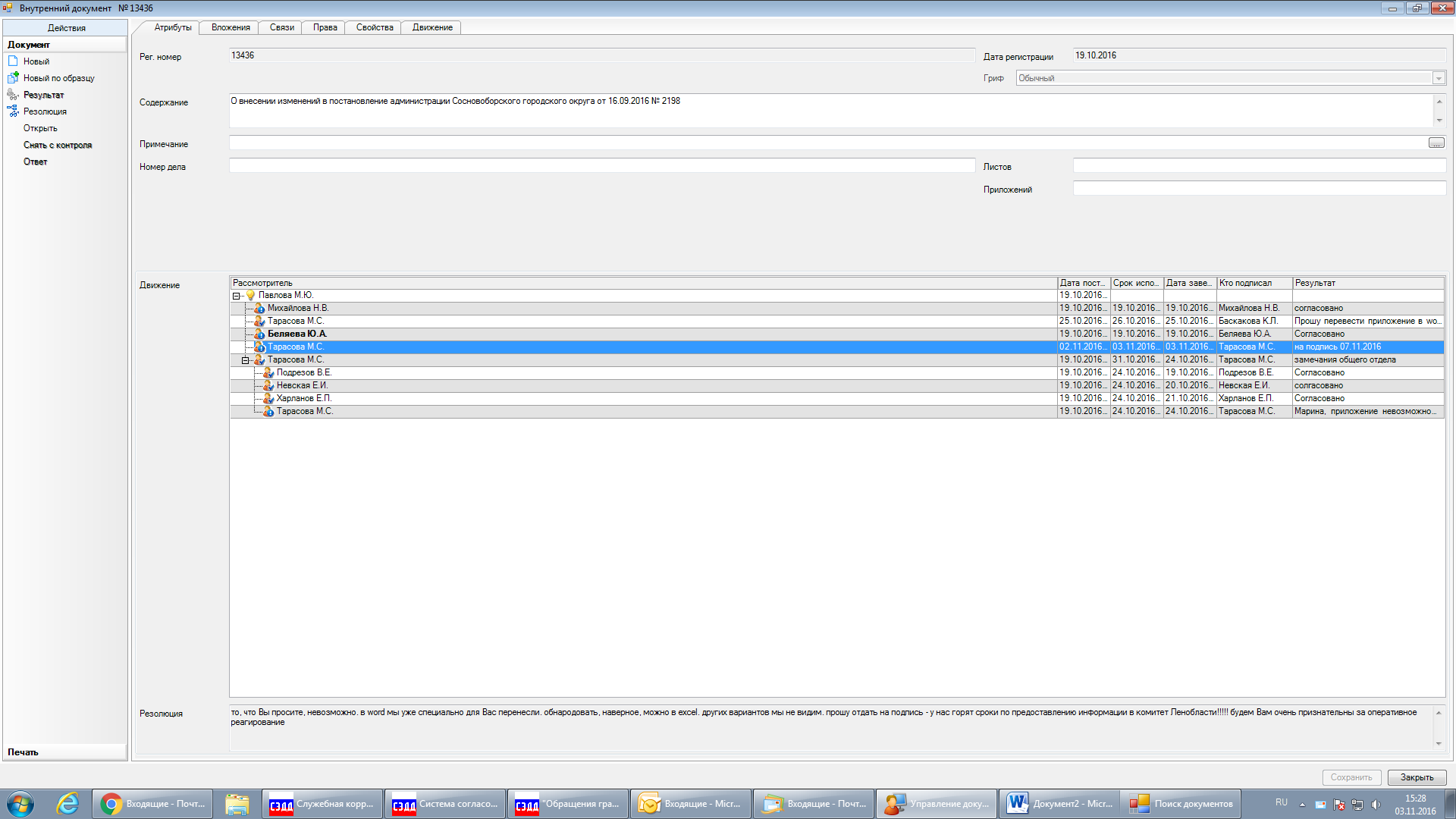 Рассылка:					общ. отдел, КУМИ, ОЭРПриложениек постановлению администрацииСосновоборского городского округаот 08/11/2016 № 2493Приложениек постановлению администрацииСосновоборского городского округаот 08/11/2016 № 2493Приложениек постановлению администрацииСосновоборского городского округаот 08/11/2016 № 2493Приложениек постановлению администрацииСосновоборского городского округаот 08/11/2016 № 2493Приложениек постановлению администрацииСосновоборского городского округаот 08/11/2016 № 2493Приложениек постановлению администрацииСосновоборского городского округаот 08/11/2016 № 2493Приложениек постановлению администрацииСосновоборского городского округаот 08/11/2016 № 2493Приложениек постановлению администрацииСосновоборского городского округаот 08/11/2016 № 2493Приложениек постановлению администрацииСосновоборского городского округаот 08/11/2016 № 2493Приложениек постановлению администрацииСосновоборского городского округаот 08/11/2016 № 2493Приложениек постановлению администрацииСосновоборского городского округаот 08/11/2016 № 2493Приложениек постановлению администрацииСосновоборского городского округаот 08/11/2016 № 2493Приложениек постановлению администрацииСосновоборского городского округаот 08/11/2016 № 2493Приложениек постановлению администрацииСосновоборского городского округаот 08/11/2016 № 2493Приложениек постановлению администрацииСосновоборского городского округаот 08/11/2016 № 2493Приложениек постановлению администрацииСосновоборского городского округаот 08/11/2016 № 2493Приложениек постановлению администрацииСосновоборского городского округаот 08/11/2016 № 2493Приложениек постановлению администрацииСосновоборского городского округаот 08/11/2016 № 2493Приложениек постановлению администрацииСосновоборского городского округаот 08/11/2016 № 2493Приложениек постановлению администрацииСосновоборского городского округаот 08/11/2016 № 2493Приложениек постановлению администрацииСосновоборского городского округаот 08/11/2016 № 2493Приложениек постановлению администрацииСосновоборского городского округаот 08/11/2016 № 2493ПЕРЕЧЕНЬ ИМУЩЕСТВА,муниципального образования Сосновоборский городской округ Ленинградской области (за исключением земельных участков),свободного от прав третьих лиц (за исключением имущественных прав субъектов малого и среднего предпринимательства)ПЕРЕЧЕНЬ ИМУЩЕСТВА,муниципального образования Сосновоборский городской округ Ленинградской области (за исключением земельных участков),свободного от прав третьих лиц (за исключением имущественных прав субъектов малого и среднего предпринимательства)ПЕРЕЧЕНЬ ИМУЩЕСТВА,муниципального образования Сосновоборский городской округ Ленинградской области (за исключением земельных участков),свободного от прав третьих лиц (за исключением имущественных прав субъектов малого и среднего предпринимательства)ПЕРЕЧЕНЬ ИМУЩЕСТВА,муниципального образования Сосновоборский городской округ Ленинградской области (за исключением земельных участков),свободного от прав третьих лиц (за исключением имущественных прав субъектов малого и среднего предпринимательства)ПЕРЕЧЕНЬ ИМУЩЕСТВА,муниципального образования Сосновоборский городской округ Ленинградской области (за исключением земельных участков),свободного от прав третьих лиц (за исключением имущественных прав субъектов малого и среднего предпринимательства)ПЕРЕЧЕНЬ ИМУЩЕСТВА,муниципального образования Сосновоборский городской округ Ленинградской области (за исключением земельных участков),свободного от прав третьих лиц (за исключением имущественных прав субъектов малого и среднего предпринимательства)ПЕРЕЧЕНЬ ИМУЩЕСТВА,муниципального образования Сосновоборский городской округ Ленинградской области (за исключением земельных участков),свободного от прав третьих лиц (за исключением имущественных прав субъектов малого и среднего предпринимательства)ПЕРЕЧЕНЬ ИМУЩЕСТВА,муниципального образования Сосновоборский городской округ Ленинградской области (за исключением земельных участков),свободного от прав третьих лиц (за исключением имущественных прав субъектов малого и среднего предпринимательства)ПЕРЕЧЕНЬ ИМУЩЕСТВА,муниципального образования Сосновоборский городской округ Ленинградской области (за исключением земельных участков),свободного от прав третьих лиц (за исключением имущественных прав субъектов малого и среднего предпринимательства)ПЕРЕЧЕНЬ ИМУЩЕСТВА,муниципального образования Сосновоборский городской округ Ленинградской области (за исключением земельных участков),свободного от прав третьих лиц (за исключением имущественных прав субъектов малого и среднего предпринимательства)ПЕРЕЧЕНЬ ИМУЩЕСТВА,муниципального образования Сосновоборский городской округ Ленинградской области (за исключением земельных участков),свободного от прав третьих лиц (за исключением имущественных прав субъектов малого и среднего предпринимательства)ПЕРЕЧЕНЬ ИМУЩЕСТВА,муниципального образования Сосновоборский городской округ Ленинградской области (за исключением земельных участков),свободного от прав третьих лиц (за исключением имущественных прав субъектов малого и среднего предпринимательства)ПЕРЕЧЕНЬ ИМУЩЕСТВА,муниципального образования Сосновоборский городской округ Ленинградской области (за исключением земельных участков),свободного от прав третьих лиц (за исключением имущественных прав субъектов малого и среднего предпринимательства)ПЕРЕЧЕНЬ ИМУЩЕСТВА,муниципального образования Сосновоборский городской округ Ленинградской области (за исключением земельных участков),свободного от прав третьих лиц (за исключением имущественных прав субъектов малого и среднего предпринимательства)ПЕРЕЧЕНЬ ИМУЩЕСТВА,муниципального образования Сосновоборский городской округ Ленинградской области (за исключением земельных участков),свободного от прав третьих лиц (за исключением имущественных прав субъектов малого и среднего предпринимательства)ПЕРЕЧЕНЬ ИМУЩЕСТВА,муниципального образования Сосновоборский городской округ Ленинградской области (за исключением земельных участков),свободного от прав третьих лиц (за исключением имущественных прав субъектов малого и среднего предпринимательства)ПЕРЕЧЕНЬ ИМУЩЕСТВА,муниципального образования Сосновоборский городской округ Ленинградской области (за исключением земельных участков),свободного от прав третьих лиц (за исключением имущественных прав субъектов малого и среднего предпринимательства)ПЕРЕЧЕНЬ ИМУЩЕСТВА,муниципального образования Сосновоборский городской округ Ленинградской области (за исключением земельных участков),свободного от прав третьих лиц (за исключением имущественных прав субъектов малого и среднего предпринимательства)ПЕРЕЧЕНЬ ИМУЩЕСТВА,муниципального образования Сосновоборский городской округ Ленинградской области (за исключением земельных участков),свободного от прав третьих лиц (за исключением имущественных прав субъектов малого и среднего предпринимательства)ПЕРЕЧЕНЬ ИМУЩЕСТВА,муниципального образования Сосновоборский городской округ Ленинградской области (за исключением земельных участков),свободного от прав третьих лиц (за исключением имущественных прав субъектов малого и среднего предпринимательства)ПЕРЕЧЕНЬ ИМУЩЕСТВА,муниципального образования Сосновоборский городской округ Ленинградской области (за исключением земельных участков),свободного от прав третьих лиц (за исключением имущественных прав субъектов малого и среднего предпринимательства)ПЕРЕЧЕНЬ ИМУЩЕСТВА,муниципального образования Сосновоборский городской округ Ленинградской области (за исключением земельных участков),свободного от прав третьих лиц (за исключением имущественных прав субъектов малого и среднего предпринимательства)№ п/пНомер в реестре имуществаАдрес (местоположение)объектаВид объекта недвижимости; движимое имуществоСведения о недвижимом имуществе или его частиСведения о недвижимом имуществе или его частиСведения о недвижимом имуществе или его частиСведения о недвижимом имуществе или его частиСведения о недвижимом имуществе или его частиСведения о недвижимом имуществе или его частиСведения о недвижимом имуществе или его частиПравообладательПравообладательПравообладательвид разрешенного использования по договоруДокументы основаниеДокументы основаниеДокументы основаниеКадастровый номерКадастровый номерКадастровый номерКадастровый номерНаименование объекта учетаНаименование объекта учетаНаименование объекта учетаНаименование объекта учетаНаименование объекта учетаНаименование объекта учетаНомерТип (кадастровый, условный, устаревший)Тип (кадастровый, условный, устаревший)Тип (кадастровый, условный, устаревший)Тип: оборудование, машины, механизмы, установки, транспортные средства, инвентарь, инструменты, иноеГосударственный регистрационный знак (при наличии)Наименование объекта учетаМарка, модельГод выпускаКадастровый номер объекта недвижимого имущества, в том числе земельного участка, в (на) котором расположен объектСубъект МСП - 1организация, образующая инфраструктуру поддержки субъектов МСП - 2ОПФНаименованиеномер договораДата заключения договораДата окончания срока договора11-14-47М2-24-000650Ленинградская область, г.Сосновый Бор, Гаражный проезд, д.3, корп.11здание47-78-27/012/2007-050условныйусловныйкв.мпроходная------------------2фондСосновоборский муниципальный Фонд поддержки малого предпринимательствапроходная179ар/201120.11.201131.07.202121-14-47М2-24-000649г.Сосновый Бор, Гаражный проезд, д.3, корп.4здание47-78-27/012/2007-045условныйусловныйкв.ммастерские------------------2фондСосновоборский муниципальный Фонд поддержки малого предпринимательствапроизводственный бизнес-инкубатор179ар/201120.11.201131.07.202131-14-47М2-24-000647г.Сосновый Бор, Гаражный проезд, д.3, корп.12здание47-78-27/012/2007-048условныйусловныйкв.мчасть бытовых помещений с гаражными боксами------------------2фондСосновоборский муниципальный Фонд поддержки малого предпринимательствапроизводственный бизнес-инкубатор179ар/201120.11.201131.07.202141-14-47М2-24-000648г.Сосновый Бор, Гаражный проезд, д.3, корп.10здание47-78-27/012/2007-049условныйусловныйкв.мматериальный склад------------------2фондСосновоборский муниципальный Фонд поддержки малого предпринимательствапроизводственный бизнес-инкубатор179ар/201120.11.201131.07.202151-14-47М2-24-000995г.Сосновый Бор, Гаражный проезд, д.3, корп.8здание47-47-27/026/2011-002условныйусловныйкв.мсклад------------------2фондСосновоборский муниципальный Фонд поддержки малого предпринимательствапроизводственный бизнес-инкубатор179ар/201120.11.201131.07.202161-14-47М2-25-001001г.Сосновый Бор, Гаражный проезд, д.3здание47-47-27/026/2011-002условныйусловныйкв.моткрытый склад готовой продукции------------------2фондСосновоборский муниципальный Фонд поддержки малого предпринимательствапроизводственный бизнес-инкубатор179ар/201120.11.201131.07.202171-14-47М2-24-000628г.Сосновый Бор, Копорское шоссе, д.27 лит.Зздание47-78-27/026/2007-047условныйусловныйкв.мотдельно стоящее нежилое здание------------------1Общество с ограниченной ответственностью"Кузнечная мастерская "Гефест"творческая мастерская272ар/201122.11.201121.11.202181-14-47М2-24-000847г.Сосновый Бор, пр.Героев, д.15помещение47-78-27/018/2009-231условныйусловныйкв.мпомещение------------------1Общество с ограниченной ответственностью"Антур-Инфо"секретарские услуги251ар/201614.06.201630.06.202191-14-47М2-24-002274г.Сосновый Бор, пр.Героев, д.29помещение47:15:0101001:924кадастровыйкадастровыйкв.мпомещение------------------1Общество с ограниченной ответственностью"Канцлер"торговля340ар/201614.09.201630.09.2021101-14-47М2-24-002274г.Сосновый Бор, пр.Героев, д.29помещение47:15:0101001:924кадастровыйкадастровыйкв.мпомещение------------------1Общество с ограниченной ответственностью"Канцлер"торговля140ар/201501.11.201531.10.2020111-14-47М2-24-001977г.Сосновый Бор, пр.Героев, д.32апомещение47-47-27/035/2012-035условныйусловныйкв.мпомещение------------------1индивидуальный предпринимательАлешинапарикмахерская14ар/201304.02.201303.02.2023121-14-47М2-24-000692г.Сосновый Бор, пр.Героев, д.54помещение47-78-27/016/2007-035условныйусловныйкв.мпомещение------------------1индивидуальный предпринимательЕмельяновофис239ар/200503.06.2005---131-14-47М2-24-000209г.Сосновый Бор, пр.Героев, д.54апомещение47-22-1/2001-84условныйусловныйкв.мпомещение------------------2фондСосновоборский Фонд поддержки малого предпринимательстваофисный бизнес-инкубатор13ар/201502.02.201531.01.2020141-14-47М2-24-001085г.Сосновый Бор, пр.Героев, д.63апомещение47-78-27/002/2006-003условныйусловныйкв.мпомещение------------------1общество с ограниченной ответственностью"СМУ № 8"офис149ар/201616.03.201615.03.2026151-14-47М2-24-001085г.Сосновый Бор, пр.Героев, д.63апомещение47-78-27/002/2006-003условныйусловныйкв.мпомещение------------------1индивидуальный предпринимательКуликова,Безручкопарикмахерская237/1ар/201624.05.201630.06.2021161-14-47М2-24-001004г.Сосновый Бор, пр.Героев, д.9помещение47-47-27/036/2011-114условныйусловныйкв.мпомещение------------------1Общество с ограниченной ответственностью"Город Сервис"офис502ар/200720.11.2007---171-14-47М2-24-000044г.Сосновый Бор, пр.Героев, д.74здание 47-22-2/2000-86условныйусловныйкв.мздание------------------1Общество с ограниченной ответственностью"Эвридика"городской универсальный рынок47ид/201207.03.201231.12.2016181-14-47М2-24-000960г.Сосновый Бор, ул.Высотная, д.1помещение47-47-27/025/2012-012условныйусловныйкв.мпомещение------------------1индивидуальный предпринимательАндреевапарикмахерская54ар/201308.04.201321.04.2018191-14-47М2-24-000197г.Сосновый Бор, ул.Высотная, д.3помещение47-78-27/022/2006-154условныйусловныйкв.мпомещение------------------1индивидуальный предпринимательКуимоваторговля промтоварами104ар/201423.09.201430.09.2019201-14-47М2-24-000768г.Сосновый Бор, ул.Высотная, д.5помещение47-47-27/038/2010-003условныйусловныйкв.мпомещение------------------1индивидуальный предпринимательГребеневаторговая деятельность74ар/201401.07.201430.06.2024211-14-47М2-24-001224г.Сосновый Бор, ул.Комсомольская, д.12помещение47-47-27/016/2011-063условныйусловныйкв.мпомещение------------------1индивидуальный предпринимательМихалеваателье по пошиву одежды50ар/201518.03.201523.02.2021221-14-47М2-24-001224г.Сосновый Бор, ул.Комсомольская, д.12помещение47-47-27/016/2011-063условныйусловныйкв.мпомещение------------------1общество с ограниченной ответственностью"Твид"офис115ар/201323.08.201331.08.2018231-14-47М2-24-000047г.Сосновый Бор, ул.Комсомольская, д.16апомещение47-22-3/2003-20условныйусловныйкв.мпомещение------------------1общество с ограниченной ответственностью"ВИКС"рынок153ар/201218.09.201219.09.2017241-14-47М2-24-000050г.Сосновый Бор, ул.Комсомольская, д.16бпомещение47-22-3/2003-21условныйусловныйкв.мпомещение------------------1общество с ограниченной ответственностью"ВИКС"рынок153ар/201218.09.201219.09.2017251-14-47М2-24-000052г.Сосновый Бор, ул.Комсомольская, д.28помещение47-47-27/013/2011-051условныйусловныйкв.мпомещение------------------1индивидуальный предпринимательСафинбаня101ар/201523.07.201530.06.2020261-14-47М2-24-001121г.Сосновый Бор, ул.Космонавтов, д.12помещение47-47-27/025/2012-011условныйусловныйкв.мпомещение------------------1индивидуальный предпринимательКалугинаторговая деятельность126ар/201515.09.201530.09.2020271-14-47М2-24-000966г.Сосновый Бор, ул.Космонавтов, д.24помещение47-47-27/007/2011-147условныйусловныйкв.мпомещение------------------1общество с ограниченной ответственностью"РИМИ"кафе247ар/201614.06.201630.06.2021281-14-47М2-24-000867г.Сосновый Бор, ул.Космонавтов, д.26помещение47-78-27/025/2009-159условныйусловныйкв.мпомещение------------------1общество с ограниченной ответственностью"УК "Ваш Дом"офис, сауна132ар/201106.05.2011---291-14-47М2-24-000998г.Сосновый Бор, ул.Космонавтов, д.6помещение47-47-27/044/2010-114условныйусловныйкв.мпомещение------------------1индивидуальный предпринимательДупленкоторговля промтоварами212ар/201217.12.201216.12.2017301-14-47М2-24-000936г. Сосновый Бор, ул. Красных Фортов, д. 10помещение47-22-8/2002-107условныйусловныйусловныйпомещение------------------1общество с ограниченной ответственностью"ИНФОЦЕНТР"узел связи93ар/201516.07.201530.06.2020311-14-47М2-24-000935г. Сосновый Бор, ул. Красных Фортов, д. 10помещение47-22-1/2001-209условныйусловныйкв.мпомещение------------------1инивидуальный предпринимательХаритоненкова, Головинаремонт обуви375ар/200524.10.2005---321-14-47М2-24-000869г.Сосновый Бор, ул.Красных Фортов, д.13помещение47-78-27/025/2009-161условныйусловныйкв.мпомещение------------------1общество с ограниченной ответственностью"Аврора"кафе34ар/201513.03.201528.03.2020331-14-47М2-24-002186г.Сосновый Бор, ул.Красных Фортов, д.51помещение47-47-27/018/2012-190условныйусловныйкв.мпомещение------------------1индивидуальный предпринимательФоминторговля автозапчастями194ар/200513.05.2005---341-14-47М2-24-002186г.Сосновый Бор, ул.Красных Фортов, д.51помещение47-47-27/018/2012-190условныйусловныйкв.мпомещение---------------------------------------351-14-47М2-24-002186г.Сосновый Бор, ул.Красных Фортов, д.51помещение47-47-27/018/2012-190условныйусловныйкв.мпомещение------------------1общество с ограниченной ответственностью"Невоблпечать"офис346ар/201628.09.201630.09.2021361-14-47М2-24-002186г.Сосновый Бор, ул.Красных Фортов, д.51помещение47-47-27/018/2012-190условныйусловныйусловныйпомещение------------------1индивидуальный предпринимательБеликователье185ар/201631.03.201631.03.2026371-14-47М2-24-002186г.Сосновый Бор, ул.Красных Фортов, д.51помещение47-47-27/018/2012-190условныйусловныйусловныйпомещение------------------1индивидуальный предпринимательБеликователье186ар/201631.03.201631.03.2026381-14-47М2-24-002186г.Сосновый Бор, ул.Красных Фортов, д.51помещение47-47-27/018/2012-190условныйусловныйкв.мпомещение------------------1общество с ограниченной ответственностью"Аленушка"парикмахерская90ар/201510.07.201530.06.2020391-14-47М2-24-002186г.Сосновый Бор, ул.Красных Фортов, д.51помещение47-47-27/018/2012-190условныйусловныйкв.мпомещение------------------1индивидуальный предпринимательКольцовачасовая мастерская189ар/200409.04.2004---401-14-47М2-24-002186г. Сосновый Бор, ул.Красных Фортов, д.51помещение47-47-27/018/2012-190условныйусловныйкв.мпомещение------------------1индивидуальный предпринимательФедоровфотоателье252ар/201614.06.201629.06.2017411-14-47М2-24-002186г. Сосновый Бор, ул.Красных Фортов, д.51помещение47-47-27/018/2012-190условныйусловныйкв.мпомещение------------------1индивидуальный предпринимательШатковаторговля промтоварами90ар/201128.03.201131.03.2021421-14-47М2-24-002186г.Сосновый Бор, ул.Красных Фортов, д.51помещение47-47-27/018/2012-190условныйусловныйкв.мпомещение------------------1общество с ограниченной ответственностью"Лесальянс"офис28ар/201511.03.201514.04.2025431-14-47М2-24-002186г.Сосновый Бор, ул.Красных Фортов, д.51помещение47-47-27/018/2012-190условныйусловныйкв.мпомещение------------------1общество с ограниченной ответственностью"Лесальянс"офис29ар/201530ар/201511.03.201514.04.2025441-14-47М2-24-002186г.Сосновый Бор, ул.Красных Фортов, д.51помещение47-47-27/018/2012-190условныйусловныйкв.мпомещение------------------1общество с ограниченной ответственностью"Лесальянс"офис30ар/201511.03.201514.04.2025451-14-47М2-24-001135г.Сосновый Бор, ул.Ленинградская, д.20помещение47-47-27/045/2010-151условныйусловныйкв.мпомещение------------------1индивидуальный предпринимательАндреевашкола-студия парикмахерского искусства и эстетики102ар/201213.06.201212.06.2022461-14-47М2-24-001136г.Сосновый Бор, ул.Ленинградская, д.22помещение47-47-27/045/2010-150условныйусловныйкв.мпомещение------------------1общество с ограниченной ответственностью"СТС"мастерская по ремонту кассовых апаратов259ар/201627.06.201630.06.2021471-14-47М2-24-001136г.Сосновый Бор, ул.Ленинградская, д.22помещение47-47-27/045/2010-150условныйусловныйкв.мпомещение------------------1индивидуальный предпринимательАндреевашкола-студия парикмахерского искусства и эстетики102ар/201213.06.201212.06.2022481-14-47М2-24-001136г.Сосновый Бор, ул.Ленинградская, д.22помещение47-47-27/045/2010-150условныйусловныйкв.мпомещение------------------1индивидуальный предпринимательАндреевашкола-студия парикмахерского искусства и эстетики13ар/201426.02.201428.03.2024491-14-47М2-24-001227г.Сосновый Бор, ул.Ленинградская, д.28помещение47-47-27/020/2012-227условныйусловныйкв.мпомещение---------------------общество с ограниченной ответственностьюКомпас 47офис313ар/201615.08.201625.09.2026501-14-47М2-24-001227г.Сосновый Бор, ул.Ленинградская, д.28помещение47-47-27/020/2012-227условныйусловныйкв.мпомещение------------------1индивидуальный предпринимательМоисеевасклад108ар/201410.10.201409.10.2024511-14-47М2-24-001227г.Сосновый Бор, ул.Ленинградская, д.28помещение47-47-27/020/2012-227условныйусловныйкв.мпомещение------------------1индивидуальный предприниматель Моисееваторговля семенами, промтоварами245ар/201614.06.201630.06.2021521-14-47М2-24-001145г.Сосновый Бор, ул.Ленинградская, д.30помещение47-22-5/2001-233условныйусловныйусловныйпомещение------------------1общество с ограниченной ответственностью"Сантэл"офис127ар/201515.09.201529.09.2020531-14-47М2-24-000100г.Сосновый Бор, ул.Ленинградская, д.46помещение47-22-1/2001-121условныйусловныйкв.мпомещение------------------1общество с ограниченной ответственностью«ТРУМЕН»общественное питание310ар/201609.08.201631.07.2026541-14-47М2-24-000994г.Сосновый Бор, ул.Ленинградская, д.56помещение47-47-27/026/2011-008условныйусловныйкв.мпомещение------------------1общество с ограниченной ответственностью"Социум-Строй"склад, мастерская94ар/201516.07.201530.06.2020551-14-47М2-24-001231г.Сосновый Бор, ул.Ленинградская, д.60помещение47-47-27/005/2012-039 условныйусловныйкв.мпомещение------------------1общество с ограниченной ответственностью"Русский стиль"офис333ар/201608.09.201629.09.2017561-14-47М2-24-002190г.Сосновый Бор, ул.Ленинградская, д.60помещение47-22-2/2000-208условныйусловныйкв.мпомещение------------------1индивидуальный предприниматель Богдановакабинет стоматологии103ар/201523.07.201530.06.2020571-14-47М2-24-001156г.Сосновый Бор, ул.Ленинградская, д.62помещение47-22-4/2001-252условныйусловныйкв.мпомещение------------------1общество с ограниченной ответственностью"ИЛТиП"офис248ар/201614.06.201630.06.2021581-14-47М2-24-001279г.Сосновый Бор, ул.Ленинградская, д.62помещение47-47-27/018/2012-032условныйусловныйкв.мпомещение------------------1индивидуальный предпринимательСафинторговля продтоварами68ар/201404.06.201428.03.2024591-14-47М2-24-001165г.Сосновый Бор, ул.Ленинградская, д.66помещение47-47-27/016/2011-200условныйусловныйкв.мпомещение------------------1общество с ограниченной ответственностью"Социум-Строй"офис управляющей компании95ар/200516.07.201530.06.2020601-14-47М2-24-000636г.Сосновый Бор, ул.Мира, д.5помещение47-47-27/036/2011-023условныйусловныйкв.мпомещение------------------1индивидуальный предпринимательКузнецоваторговля продтоварами63ар/201307.05.201330.04.2018611-14-47М2-24-000691г.Сосновый Бор, ул.Молодежная, д.25помещение47-78-27/016/2007-033условныйусловныйкв.мпомещение------------------1индивидуальный предпринимательГустоваторговля промтоварами101ар/201423.09.201424.09.2018621-14-47М2-24-000194г.Сосновый Бор, ул.Молодежная, д.26апомещение47-22-2/2000-87условныйусловныйкв.мпомещение------------------1индивидуальный предпринимательГалустянсфера услуг19ар/201312.02.201311.02.2018631-14-47М2-24-001233г.Сосновый Бор, ул.Молодежная, д.66помещение47:15:0106009:2024кадастровыйкадастровыйкв.мпомещение------------------1общество с ограниченной ответственностью«Мирт»центр "Мирт"105ар/201528.07.201531.07.2020641-14-47М2-24-000837г.Сосновый Бор, ул.Парковая, д.40помещение47-78-27/014/2009-148условныйусловныйкв.мпомещение------------------1индивидуальный предпринимательМихайловаателье, офис103ар/201423.09.201430.09.2019651-14-47М2-24-001193г.Сосновый Бор, ул.Парковая, д.54помещение47-47-27/037/2012-148условныйусловныйкв.мпомещение------------------1индивидуальный предпринимательФроловаторговая деятельность144ар/201416.12.201415.12.2024661-14-47М2-24-002370г.Сосновый Бор, ул.Сибирская, д.11помещение47:15:0101008:584кадастровыйкадастровыйкв.мпомещение------------------1индивидуальный предпринимательПильковторговая деятельность63ар/201508.04.201507.04.2025671-14-47М2-24-002370г.Сосновый Бор, ул.Сибирская, д.11помещение47:15:0101008:584кадастровыйкадастровыйкв.мпомещение------------------1индивидуальный предпринимательЗотоваторговля ритуальными товарами и оказание ритуальных услуг09ар/201527.01.201531.01.2025681-14-47М2-24-002370г.Сосновый Бор, ул.Сибирская, д.11помещение47:15:0101008:584кадастровыйкадастровыйкв.мпомещение------------------1индивидуальный предпринимательПоповаклуб здорового образа жизни221ар/201621.04.201626.04.2021691-14-47М2-24-002370г.Сосновый Бор, ул.Сибирская, д.11помещение47:15:0101008:584кадастровыйкадастровыйкв.мпомещение------------------1------------------701-14-47М2-24-002370г.Сосновый Бор, ул.Сибирская, д.11помещение47:15:0101008:584кадастровыйкадастровыйкв.мпомещение------------------1индивидуальный предпринимательРомановаофис256ар/201614.06.201630.06.2021711-14-47М2-24-002370г.Сосновый Бор, ул.Сибирская, д.11помещение47:15:0101008:584кадастровыйкадастровыйкв.мпомещение------------------1общество с ограниченной ответственностью"Престиж"парикмахерская114ар/200628.04.200630.04.2026721-14-47М2-24-002370г.Сосновый Бор, ул.Сибирская, д.11помещение47:15:0101008:584кадастровыйкадастровыйкв.мпомещение------------------1индивидуальный предпринимательСлепневофис05ар/201621.01.201629.12.2020731-14-47М2-24-002370г.Сосновый Бор, ул.Сибирская, д.11помещение47:15:0101008:584кадастровыйкадастровыйкв.мпомещение------------------1индивидуальный предпринимательЗотоваоказание ритуальных услуг, торговля ритуальными и иными товарами21ар/201511.02.201510.02.2025741-14-47М2-24-000177г.Сосновый Бор, ул.Сибирская, д.9помещение47:15:0101008:762кадастровыйкадастровыйкв.мпомещение------------------1общество с ограниченной ответственностью"Силуэт"трикотажное ателье255ар/201614.06.201630.06.2021751-14-47М2-24-000177г.Сосновый Бор, ул.Сибирская, д.9помещение47:15:0101008:762кадастровыйкадастровыйкв.мпомещение---------------------------------------761-14-47М2-24-000177г.Сосновый Бор, ул.Сибирская, д.9г.Сосновый Бор, ул.Сибирская, д.9г.Сосновый Бор, ул.Сибирская, д.9г.Сосновый Бор, ул.Сибирская, д.9г.Сосновый Бор, ул.Сибирская, д.9г.Сосновый Бор, ул.Сибирская, д.9г.Сосновый Бор, ул.Сибирская, д.9г.Сосновый Бор, ул.Сибирская, д.9---------------1общество с ограниченной ответственностью"Одежда"ателье по пошиву одежды250ар/201614.06.201630.06.2021771-14-47М2-24-000177г.Сосновый Бор, ул.Сибирская, д.9г.Сосновый Бор, ул.Сибирская, д.9г.Сосновый Бор, ул.Сибирская, д.9г.Сосновый Бор, ул.Сибирская, д.9г.Сосновый Бор, ул.Сибирская, д.9г.Сосновый Бор, ул.Сибирская, д.9г.Сосновый Бор, ул.Сибирская, д.9г.Сосновый Бор, ул.Сибирская, д.9---------------1индивидуальный предпринимательХановаателье по пошиву одежды, салон штор220ар/201621.04.201630.04.2021781-14-47М2-24-001212г.Сосновый Бор, ул.Солнечная, д.25г.Сосновый Бор, ул.Солнечная, д.25г.Сосновый Бор, ул.Солнечная, д.25г.Сосновый Бор, ул.Солнечная, д.25г.Сосновый Бор, ул.Солнечная, д.25г.Сосновый Бор, ул.Солнечная, д.25г.Сосновый Бор, ул.Солнечная, д.25г.Сосновый Бор, ул.Солнечная, д.25г.Сосновый Бор, ул.Солнечная, д.25г.Сосновый Бор, ул.Солнечная, д.25г.Сосновый Бор, ул.Солнечная, д.25г.Сосновый Бор, ул.Солнечная, д.25---1Индивидуальный предпринимательУльрихсфера услуг262ар/201628.06.201630.06.2026791-14-47М2-24-001391г.Сосновый Бор, ул.Солнечная, д.33аг.Сосновый Бор, ул.Солнечная, д.33аг.Сосновый Бор, ул.Солнечная, д.33аг.Сосновый Бор, ул.Солнечная, д.33аг.Сосновый Бор, ул.Солнечная, д.33аг.Сосновый Бор, ул.Солнечная, д.33аг.Сосновый Бор, ул.Солнечная, д.33аг.Сосновый Бор, ул.Солнечная, д.33а---------------1Общество с ограниченной ответственностью"Ремонт Бытовой Техники"ремонт бытовой техники,торговля промтоварами51ар/201518.03.201519.03.2020801-14-47М2-24-000210г.Сосновый Бор, ул.50 лет Октября, д.12г.Сосновый Бор, ул.50 лет Октября, д.12г.Сосновый Бор, ул.50 лет Октября, д.12г.Сосновый Бор, ул.50 лет Октября, д.12г.Сосновый Бор, ул.50 лет Октября, д.12г.Сосновый Бор, ул.50 лет Октября, д.12г.Сосновый Бор, ул.50 лет Октября, д.12г.Сосновый Бор, ул.50 лет Октября, д.12---------------1открытое акционерное общество«Аптека № 1»аптека17ар/201312.02.201328.02.2018Исп. Павлова М.Ю.Исп. Павлова М.Ю.